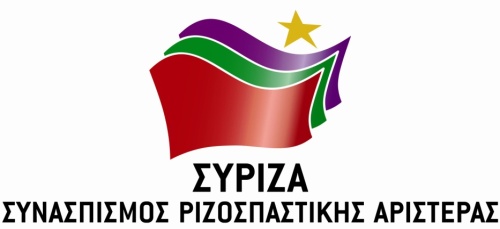 Προς το Προεδρείο της Βουλής των ΕλλήνωνΑΝΑΦΟΡΑΓια το Υπουργείο Οικονομικών             Υπουργείο Ανάπτυξης              Υπουργείο Αγροτικής Ανάπτυξης              Υπουργείο ΕργασίαςΘέμα: «Μέτρα στήριξης πρωτογενούς τομέα στις Κυκλάδες»Ο βουλευτής Νίκος Συρμαλένιος καταθέτει αναφορά την επιστολή του Επιμελητηρίου Κυκλάδων, στην οποία αναφέρεται ότι θα πρέπει όλοι οι κλάδοι που σχετίζονται με την πρωτογενή παραγωγή αγροδιατροφικών προιόντων, να ενταχθούν στα μέτρα στήριξης που έχουν αναγγελθεί για τους τομείς της οικονομίας που είτε αναστέλλεται η λειτουργία των επιχειρήσεων που εντάσσονται σε αυτούς, είτε πλήττονται άμεσα από την εφαρμογή των μέτρων και έχουν διαπιστωμένη πτώση του τζίρου τους. Ενδεικτικά, προτείνονται μέτρα για τον περιορισμό των λειτουργικών τους δαπανών και τη στήριξη των προϊόντων τουςΕπισυνάπτεται το σχετικό έγγραφο.Παρακαλούμε για την απάντηση και τις ενέργειές σας και να μας ενημερώσετε σχετικά.Αθήνα, 06/04/2020Ο καταθέτων ΒουλευτήςΝίκος Συρμαλένιος